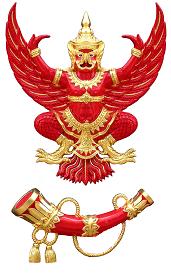 แบบแสดงความคิดเห็น(ร่าง) ประกาศ กสทช. เรื่อง หลักเกณฑ์การใช้คลื่นความถี่สำหรับเครื่องวิทยุคมนาคม ประเภทไมโครโฟนไร้สาย (ฉบับที่ ๓) วัน/เดือน/ปี ชื่อ/หน่วยงานผู้ให้ความคิดเห็น ที่อยู่ โทรศัพท์ โทรสาร Email address ประเด็นความคิดเห็น/ข้อเสนอแนะการปรับเปลี่ยนคลื่นความถี่ของผู้ใช้งานที่
ประสงค์จะใช้ไมโครโฟนไร้สาย คลื่นความถี่ 
๗๙๔-๘๐๖ เมกะเฮิรตซ์ ต่อไป................................................................................................................................................................................................................................................................................................................................................................................................................................................................................................................................................................................................................................................................................................................................................................การยกเว้นใบอนุญาตให้มี หรือนำออก ให้กับ
เครื่องวิทยุคมนาคม ประเภทไมโครโฟนไร้สาย 
คลื่นความถี่ ๗๙๔-๘๐๖ เมกะเฮิรตซ์ ที่ไม่ได้
ดำเนินการปรับเปลี่ยนความถี่................................................................................................................................................................................................................................................................................................................................................................................ ................................................................................................................................................................................................................................................................................................................................................................................การค้าเครื่องวิทยุคมนาคม ประเภทไมโครโฟน
ไร้สาย คลื่นความถี่ ๗๙๔-๘๐๖ เมกะเฮิรตซ์................................................................................................................................................................................................................................................................................................................................................................................................................................................................................................................................................................................................................................................................................................................................................................ประเด็นอื่นๆ................................................................................................................................................................................................................................................................................................................................................................................................................................................................................................................................................................................................................................................................................................................................................................